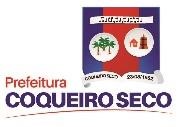 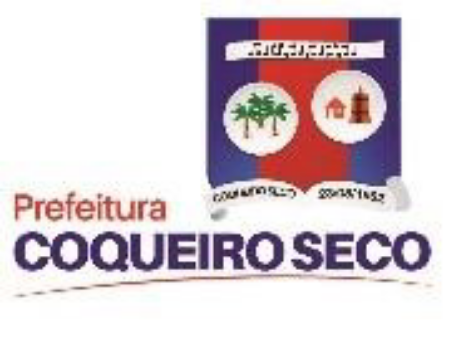 ESTADO DE ALAGOASPREFEITURA MUNICIPAL DE COQUEIRO SECOSECRETARIA MUNICIPAL DE CULTURALISTA DE HABILITADOS NO CREDENCIAMENTO DA 2ª CHAMADA PÚBLICA 03/2022NOME CPF/CNPJ SITUAÇÃO1NILZA CICERA DA SILVA ARAUJO BAIANAS VOLTAM A SORRIR270.602.764-91HABILITADO 2SILVESTRE RODRIGUES DOS SANTOS BANDA MASTER SILVER637.138.294-20HABILITADO 3SERGIO FABIANO PEDROSA MORAES SERGINHO FABIANO077.457.484-45HABILITADO 4TEOFANES JOSÉ CABRAL DA SILVA QUADRILHA JUNINA BRILHO LUNAR067.753.384-57HABILITADO5Maykon de Souza RibeiroCoco de Roda Brilho Lunar Coqueirense085.621.714-09HABILITADO6Ana Lúcia Gouveia da Silva Pastoril Mensageiros de Fátima342.603.074-87HABILITADO7JOSINETE PEREIRA DE LIMA CHEGANÇA SILVA JARDIM871.852.294-72HABILITADO